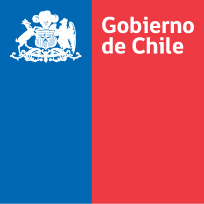 CONSULTA PÚBLICA FORMULARIO DE OBSERVACIONESPROYECTO DE MODIFICACIÓN DE “REGLAMENTO PARA EJERCER LA PROFESIÓN DE PODÓLOGO D.S. Nº 951/1968”.Nombre y Apellido: Institución: Correo electrónico: Fecha:Enviar a: consulta.podologia@minsal.clNotas: Cada observación debe escribirse en una fila distinta.  Una vez terminado el período de consulta pública se hará un consolidado de las observaciones que sean  de acuerdo a lo aquí señalado con la decisión que se adopte sobre las mismas.Se considerará sólo observaciones enviadas en el presente formulario, en formato Word o compatible editable y por la vía señalada.Nº del Artículo que se observaDice PropuestaJustificaciónEJEMPLO:ARTÍCULO 1°.- El presente reglamento regula el ejercicio de la podología en el pie sano, a la podología clínica en el pie con complicaciones específicas de salud, el personal que ejerza la actividad de podología, Podólogo(a) y Técnico en Podología Clínica y las normas técnicas, administrativas y demás condiciones o requisitos que deben cumplir los establecimientos o áreas donde se ejerce esta práctica.El presente reglamento regula el ejercicio de la podología en el pie sano, a la podología clínica en el pie con complicaciones específicas de salud, el personal que ejerza la actividad de podología...(nueva redacción)Escribir la justificación de su nueva propuesta de redacción del artículo que requiera observar.